Ребёнок и труд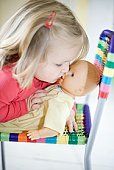 Все родители мечтают о том, чтобы их детки росли послушными, трудолюбивыми, беспрекословно выполняли все просьбы и поручения родителей. Но реальность частенько далека от образа "идеального ребенка". Возможно, мы что-то не так делаем? Иначе, почему подростки разбрасывают одежду по всему дому, а просьба помочь в уборке квартиры вызывает негативную реакцию? Все дело в том, что дети не рождаются трудолюбивыми или, наоброт, лентяями. Такими их делает воспитание в семье. Если мама позволяет малышу до 5 лет разбрасывать игрушки, оставлять на столах грязную чашку, то в 6 лет ребенок не захочет менять свои привычки. Ребёнка надо приучать к труду с годика. Играючи собирать за собою игрушки. Сделайте это для него увлекательным занятием. К примеру, заведите в детской яркие разноцветные ящики для игрушек, наклейте на них картинки. Синий ящик - для мягких игрушек, зеленый для машинок, а в желтом хранятся конструкторы лего. У каждой игрушки - свой домик. Только делать это надо регулярно. Если вы несколько раз позволили детали от lego положить в один ящик с пирамидками, то в последствии вам будет сложно требовать от ребенка "сделать правильно". Чтобы ребенок осознал необходимость порядка в игрушках, спрячьте одну из тех, что он не положил на место. В два, три годика позвольте своему чаду, вытереть со стола или повозить тряпку по полу. Сейчас это для ребёнка игра, после это перейдёт в интерес, пусть к годикам пяти этот интерес потеряется, но он будет чувствовать свою обязанность, если вы невзначай попросите его вам помочь. А вот с посудой, здесь труднее, интерес приходит и быстро исчезает. Когда ваш ребёнок покушает, попросите, его за собой вымыть чайную чашку. В следующий раз уже попросите помыть за собой и тарелку. Медленно, но верно учите ребёнка мыть за собой посуду. Как только ваш малыш стал взрослым и пошёл в первый класс, он обязательно должен застеливать за собой кровать. Приучайте своего ребёнка к труду сразу, пока есть возможность и пока он сам к нему тянется. Если вы в чём- то ему откажете сейчас и не доверите, то после он уже не возьмётся за это дело. Поверьте в своего ребёнка. Он может всё и вас не подведёт. Доверяйте ему ведь он ваша частица! Еще больше информации в нашей группе «Полезная психология для родителей дошколят.» (открытая группа для неравнодушных родителей) https://vk.com/club196938074